Қазақстан Республикасы Ұлттық Банкі Баскармасын 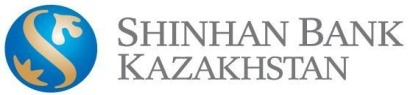 2016 жылғы  31тамыз № 207 қаулысымен бекітілген Қазақстан Республикасының банктерінде клиенттердің банктік шоттарын ашу, ашудан бас тарту, жүргізу және жабу тәртібін айқындайтын ережесіне № 5.1 қосымша Приложение № 5.1к Правилам о порядке открытия, отказа в открытии, ведения и закрытия банковских счетов клиентов в банках Республики Казахстан, утвержденным Постановлением Правления Национального Банка Республики Казахстан от 31 августа 2016 года № 207ҚОЛ ҚОЮ ЖӘНЕ МӨР БЕДЕРІ ҮЛГІЛЕРІ БАР ҚҰЖАТ /ДОКУМЕНТ С ОБРАЗЦАМИ ПОДПИСЕЙ И ОТТИСКА ПЕЧАТИЕкінші қол / Вторая подпись                                                                                                                                                                     Сырт жағы / Оборотная сторонаБанктің клиентi (атауы) /Клиент банка (наименование)Коды / КодыБанктiң белгілеулері / Отметки банкаБанк клиентінің орналасқан жері / Местонахождение клиента банкаТелефон:Телефон:                                                                                        Телефон:Телефон:                                                                                        Банк (банктің филиалы, бөлімшесі)                «Шинхан Банк Қазақстан»Банк (филиал, подразделение банка)                 Акционерлік қоғамыSHBKKZKA(атауы) / (наименование)            Акционерное общество                                                      «Шинхан Банк Казахстан»Банктің орналасқан жері (банктің филиалы,бөлімшесі) Местонахождение банка (филиала, подразделение банка)Қазақстан Республикасы, Алматы қаласы, 050010, Достық даңғылы, 38Республика Казахстан, город Алматы, 050010, проспект Достык, 38                                                                 Тел: +7 (727) 3569600                                                                 Тел: +7 (727) 2640999Қазақстан Республикасы, Алматы қаласы, 050010, Достық даңғылы, 38Республика Казахстан, город Алматы, 050010, проспект Достык, 38                                                                 Тел: +7 (727) 3569600                                                                 Тел: +7 (727) 2640999Банктік шоттың түрі Вид банковского счета Клиенттің сәйкестендіру коды Идентификационный код клиентаОсы құжатта көрсетілген қол қою және мөр береді (ол бар болса) үлгілеріне сәйкес қол қою және мөр береді клиенттің келісімін талап ететін банктік шот бойынша барлық операцияларды жүзеге асырған кезде міндетті Подписи и оттиск печати (при ее наличии) в соответствии с их образцами, указанными в настоящем документе, обязательны при осуществлении всех операций по банковскому счету, требующих согласия клиентаЛауазымыДолжностьАты-жөні (ол бар болса)Фамилия, Имя, Отчество (при его наличии)Қол қою үлгісіОбразец подписиМөр бедері үлгісі (ол бар болса)Образец оттиска печати (при ее наличии)Бірінші қол / Первая подписьҮлгілердің түпнұсқалылығын растайтын тұлғанын аты-жөні (ол бар болса)/Фамилия, имя, отчество (при его наличии) лица, подтверждающего подлинность образцовҮлгілерді растау күні/Дата удостоверения образцовҮлгілердің, мөрдің (ол бар болса) түпнұсқалылығын растайтын тұлғаның қолы/Подпись лица, подтверждающего подлинность образцов, печать (при ее наличии)(қолдары) / (подписи)(мөр (бар болса)) / (печать (при наличии)(қолдары) / (подписи)(мөр (бар болса)) / (печать (при наличии)(қолдары) / (подписи)(мөр (бар болса)) / (печать (при наличии)(қолдары) / (подписи)(мөр (бар болса)) / (печать (при наличии)(қолдары) / (подписи)(мөр (бар болса)) / (печать (при наличии)(қолдары) / (подписи)(мөр (бар болса)) / (печать (при наличии)